 Pain de viande à l'italienne   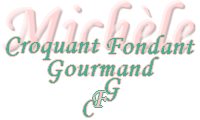  Pour 12 Croquants-Gourmands   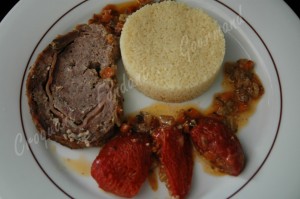 - 1 kg de viande de bœuf hachée - 1 oignon - 2 carottes (150 g) - 2 branches de céleri (130 g) -1 bouquet de persil - 100 g de mie de pain rassis - 1 tasse de lait - 2 œufs
- 250 g de pancetta - 2 très larges tranches de mortadelle - 100 g de parmesan - chapelure (pain dur râpé pour moi) - 125 ml de vin blanc -  5 belles tomates grappe
- huile d'olive - 1 càc d'épices Rabelais - sel & poivre du moulinPréchauffage du four à 180° (chaleur tournante)  Éplucher et laver les légumes puis les couper en petits dés. Hacher finement la pancetta. Faire tremper le pain rassis dans le lait puis essorer soigneusement la mie. Hacher le persil, (j'en ai obtenu environ 6 cuillerées à soupe). Faire revenir oignons, carottes et céleris pendant une vingtaine de min dans un filet d'huile d'olive jusqu'à ce que les légumes soient légèrement caramélisés. Ajouter 3 cuillerées de persil et bien mélanger. Mélanger la viande hachée avec la pancetta, la mie de pain, les œufs, 3 cuillerées de persil, les épices et le parmesan. Saler et poivrer. Étaler la moitié de la farce sur une feuille de papier film. Tapisser avec les tranches de mortadelle. Recouvrir du reste de viande. Rouler la viande en un gros boudin en s'aidant du papier film. Lorsque le pain a la forme voulue, retirer le film et rouler le pain dans la chapelure jusqu'à ce qu'il soit bien enrobé. Tapisser le fond d'un grand plat à gratin du hachis de légumes. Déposer le pain de viande sur les légumes et enfourner pendant 20 minutes en retournant le pain à mi-cuisson pour le laisser dorer un peu. Verser le vin blanc et remettre au four une dizaine de minutes. Pendant ce temps éplucher les tomates et les couper en quatre. Disposer les tomates tout autour de la viande. Mettre au four pendant environ 45 minutes en arrosant souvent. Laisser tiédir le pain de viande avant de le couper en tranches épaisses. 